51/2452/2453/24Mineral Titles Act 2010NOTICE OF LAND CEASING TO BE A MINERAL TITLE AREAMineral Titles Act 2010NOTICE OF LAND CEASING TO BE A MINERAL TITLE AREATitle Type and Number:Exploration Licence 32039Area Ceased on:06 March 2024Area:180 Blocks, 592.11 km²Locality:WARRAMBANName of Applicant(s)/Holder(s):100% PENNANT RESOURCES PTY LTD [ACN. 150 501 492]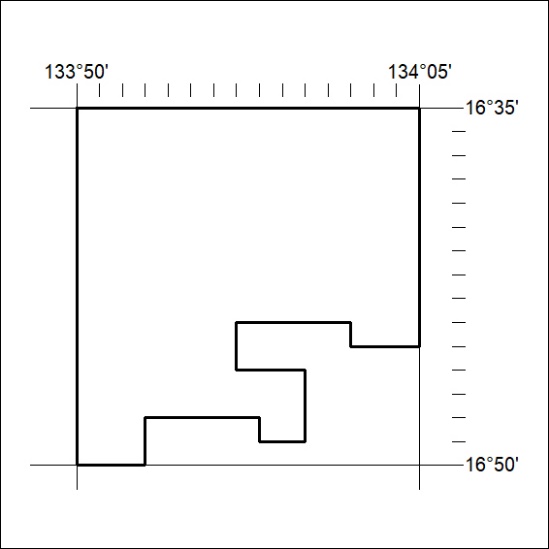 Mineral Titles Act 2010NOTICE OF LAND CEASING TO BE A MINERAL TITLE AREAMineral Titles Act 2010NOTICE OF LAND CEASING TO BE A MINERAL TITLE AREATitle Type and Number:Exploration Licence 33394Area Ceased on:28 February 2024Area:16 Blocks, 50.55 km²Locality:RIDDOCHName of Applicant(s)/Holder(s):100% IGO NEWSEARCH PTY LTD [ACN. 142 192 701]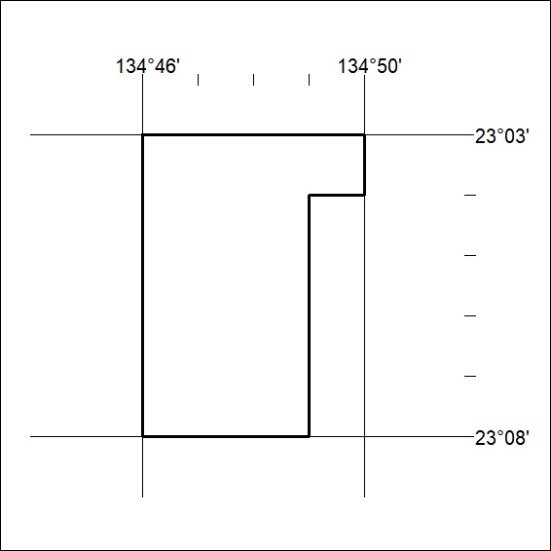 (Area now amalgamated into Exploration Licence 33694 under  s102 – EL moratorium period does not apply)(Area now amalgamated into Exploration Licence 33694 under  s102 – EL moratorium period does not apply)Mineral Titles Act 2010NOTICE OF LAND CEASING TO BE A MINERAL TITLE AREAMineral Titles Act 2010NOTICE OF LAND CEASING TO BE A MINERAL TITLE AREATitle Type and Number:Exploration Licence 33469Area Ceased on:28 February 2024Area:175 Blocks, 510.13 km²Locality:DELNYName of Applicant(s)/Holder(s):100% IGO NEWSEARCH PTY LTD [ACN. 142 192 701]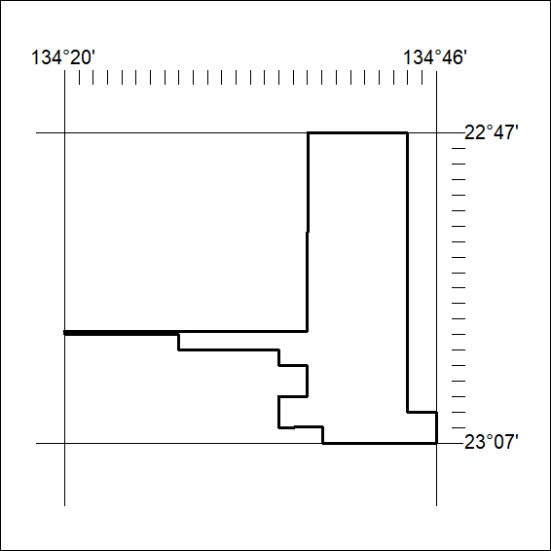 (Area now amalgamated into Exploration Licence 33694 under  s102 – EL moratorium period does not apply)(Area now amalgamated into Exploration Licence 33694 under  s102 – EL moratorium period does not apply)